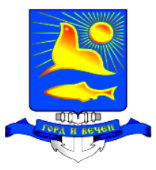 Информация о проведенных мероприятиях в рамках районной декады «Вахта памяти». Заведующий МБДОУ «Детскийсад  №4 «Золотая рыбка»							Черноусова Т.В.Исполнитель:Галаева А.В.Тел. 6-34-56МУНИЦИПАЛЬНОЕ БЮДЖЕТНОЕ ДОШКОЛЬНОЕ ОБРАЗОВАТЕЛЬНОЕ УЧРЕЖДЕНИЕ «Детский сад №4 «Золотая рыбка»694740 Сахалинская область, г. Невельскул. Приморская, 62 тел./42436/63654Исх. №104  от «08» мая 2015 г.ДатаМероприятиегруппа «Кораблик»05.05.Ручной труд «Голубь», сюжетно-ролевая игра «Пограничники», рассматривание открыток «Герои Советского Союза», дидактическая игра «Род войск»06.05.ФКЦМ беседа «День Победы»,  Рисование «День Победы», сюжетно-ролевая игра «Военные моряки», чтение рассказа «Лёня Голиков», дидактическая игра «Назови военную профессию»  07.05.Аппликация (коллективная работа) «День Победы»сюжетно-ролевая игра «Медсанбат»08.05.Развитие речи: пересказ рассказа А.Касиля «Сестра»Развлечение посвященное 9 мая (конкурс чтецов) «Победа Деда – моя Победа!»Выставка поделок «Победа деда – моя Победа!»Выставка открыток «Герои Великой отечественной войны»группа «Солнышко»05.05.Беседа «Спасибо деду за Победу!» чтение рассказа А.Твардовского «Рассказ танкиста» НОД рисование «Самолёты летят»Музыка «Слушание песен о войне»06.05.Рассматривание книг о войнеДидактическая игра «военная техника, военные профессии»07.05.Беседа «что такое День победы»Заучивание поговорки «Кто за Родину горой, тот настоящий герой!»08.05.Развлечение «Этот день Победы»Выставка игрушек к Дню Победы «Военная техника»группа «Почемучки»05.05.Беседа «Это день Победы»Рассматривание книг о войне, альбома «Защитники Отечества» Дидактическая игра «Военные профессии» Чтение стихов о Дне Победы НОД рисование «Праздничный салют» Музыка: слушание песен о войне «Песни Победы»     06.05.Рассматривание картины «Военная техника»07.05.Беседа с детьми о войне и значение праздника Победы, рассматривание картинок по теме: «Военная техника», чтение стихотворения Т. Белозерова «День Победы» НОД чтение стихотворения А.Усачева «Что такое День Победы?»Музыка: слушание пьесы Р.Шумана «Солдатский марш»08.05.НОД аппликация «скоро праздник придет!» Чтение рассказов о войнеПапка – передвижка для родителей к Дню ПобедыВыставка книг о войне